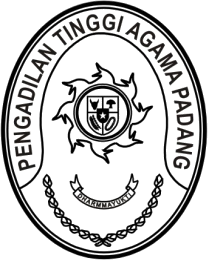 MAHKAMAH AGUNG REPUBLIK INDONESIADIREKTORAT JENDERAL BADAN PERADILAN AGAMAPENGADILAN TINGGI AGAMA PADANGJalan By Pass KM 24, Batipuh Panjang, Koto TangahKota Padang, Sumatera Barat 25171 www.pta-padang.go.id, admin@pta-padang.go.idSURAT PERNYATAANTIDAK SEDANG MENJALANI/DIJATUHI HUKUMAN DISIPLIN SEDANG ATAU BERATNomor: 1428/KPTA.W3-A/KP.8.1/IV/2024Yang bertanda tangan dibawah ini:N a m a	: Dr. H. Abd. Hamid Pulungan, S.H., M.H.N I P	: 195807051986031001Pangkat/Golongan	: Pembina Utama (IV/e)J a b a t a n	: Ketua Pengadilan Tinggi Agama PadangDengan ini menyatakan dengan sesungguhnya, bahwa  Pegawai Negeri Sipil,N a m a	: Desmiyenti, S.H.N I P	: 196412201992032004Pangkat/Golongan	: Penata Tingkat I (III/d)J a b a t a n	: Panitera PenggantiInstansi	: Pengadilan Agama Padangtidak sedang menjalani/dijatuhi hukuman disiplin tingkat sedang atau berat.Demikian surat pernyataan ini saya buat dengan sesungguhnya dengan mengingat sumpah jabatan dan apabila dikemudian hari ternyata isi surat pernyataan ini tidak benar yang mengakibatkan kerugian bagi Negara, maka saya bersedia menanggung kerugian tersebut.Padang, 30 April 2024Ketua,Dr. H. Abd. Hamid Pulungan, S.H., M.H.NIP. 195807051986031001Tembusan:Ketua Pengadilan Agama Padang.MAHKAMAH AGUNG REPUBLIK INDONESIADIREKTORAT JENDERAL BADAN PERADILAN AGAMAPENGADILAN TINGGI AGAMA PADANGJalan By Pass KM 24, Batipuh Panjang, Koto TangahKota Padang, Sumatera Barat 25171 www.pta-padang.go.id, admin@pta-padang.go.idSURAT PERNYATAANTIDAK SEDANG MENJALANI PROSES PIDANA ATAU PERNAH DIPIDANA PENJARABERDASARKAN PUTUSAN PENGADILAN YANG TELAH BERKEKUATAN HUKUM TETAPNomor: 1429/KPTA.W3-A/KP.8.1/IV/2024Yang bertanda tangan dibawah ini:N a m a	: Dr. H. Abd. Hamid Pulungan, S.H., M.H.N I P	: 195807051986031001Pangkat/Golongan	: Pembina Utama (IV/e)J a b a t a n	: Ketua Pengadilan Tinggi Agama PadangDengan ini menyatakan dengan sesungguhnya, bahwa Pegawai Negeri Sipil,N a m a	: Desmiyenti, S.H.N I P	: 196412201992032004Pangkat/Golongan	: Penata Tingkat I (III/d)J a b a t a n	: Panitera PenggantiInstansi	: Pengadilan Agama PadangTidak sedang menjalani proses pidana atau pernah dipidana penjara berdasarkan putusan pengadilan yang telah berkekuatan hukum tetap karena melakukan tindak pidana kejahatan jabatan atau tindak pidana kejahatan yang ada hubungannya dengan jabatan dan/atau pidana umum.Demikian surat pernyataan ini saya buat dengan sesungguhnya dengan mengingat sumpah jabatan dan apabila dikemudian hari ternyata isi surat pernyataan ini tidak benar yang mengakibatkan kerugian bagi negara maka saya bersedia menanggung kerugian negara sesuai dengan ketentuan peraturan perundang-undangan.Padang, 30 April 2024Ketua,Dr. H. Abd. Hamid Pulungan, S.H., M.H.NIP. 195807051986031001Tembusan:- Ketua Pengadilan Agama Padang.